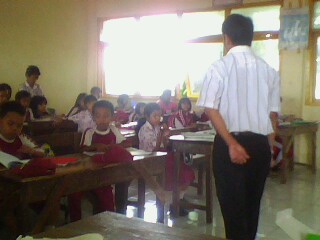 Gambar 1. Guru sedang melakukan apersepsi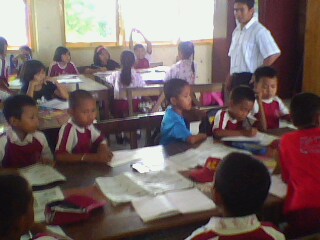 Gambar 2. Murid dibagi menjadi beberapa kelompok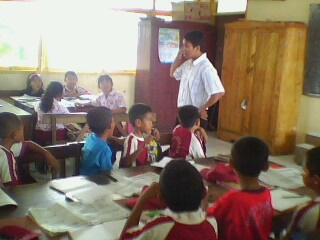          Gambar 3. Guru memotivasi murid untuk belajar.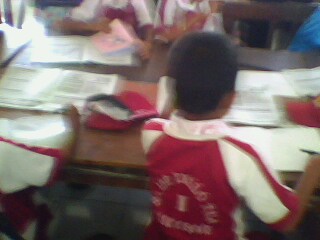 Gambar 4. Setiap kelompok membaca buku pegangannya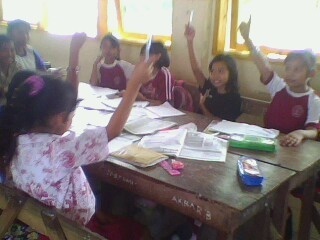 Gambar 5. Prosesi diskusi kelas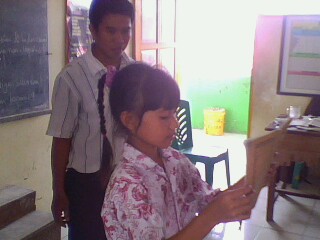 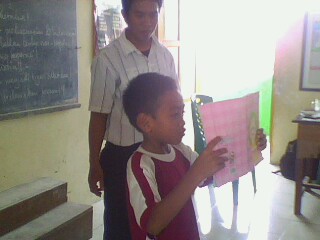 Gambar 6. Setiap kelompok membuat kesimpulan dan melaporkan di depan kelas.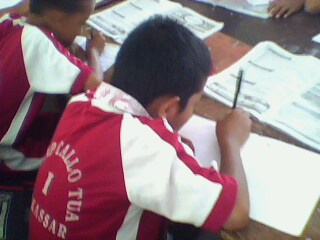 Gambar 7. Murid Sedang Mengerjakan Tes.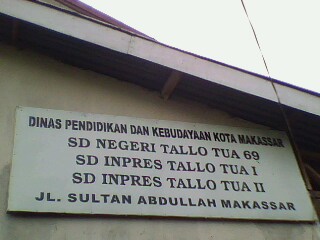 Gambar 8. SD Inpres Tallo Tua 1 Kecamatan Tallo Kota Makassar.